                 AUSER  LANCIANO                                                                         propone                                                     Tour Val di Chiana, Valle d’Orcia, Siena, Perugia                                                22 – 24 Maggio (3 giorni 2 notti, Venerdì, Sabato e Domenica)                                                                         PROGRAMMA:Giorno 22.5.2015Mattina: arrivo previsto in hotel ore 9 - 9,30, struttura magnifica di un ex convento con panorama sulla Val di Chiana, sistemazione nelle camere,  visita al comune di Sinalunga e collegiata, cocktail di benvenuto e pranzo offerto dall’Auser Bettolle. Pomeriggio: visita di Pienza, la città di Papa Pio II° Piccolomini. Sguardo sulla Val d’Orcia, rientro per cena e pernottamento.Pienza, il centro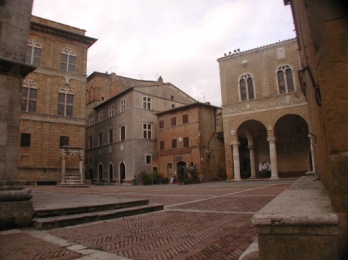 Giorno 23.05.2015 Mattina, colazione, partenza per Siena, incontro con la guida alle ore 09,00 -  09,30 per visita centro storico, Basilica Santa Chiara e San Bernardino. Pranzo presso la struttura ARCI di FontebecchiPOMERIGGIO partenza per Bettolle, rinnovo impegno di gemellaggio, visita del borgo. Sera cena con piatti tipici presso un ristorante locale.Siena Piazza del Campo, il palio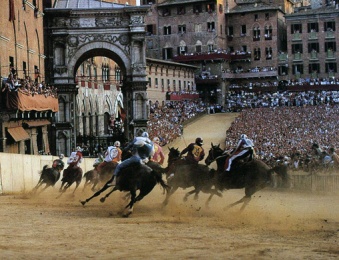 Giorno 24.05.2015Colazione, partenza per Perugia, incontro con la guida alle ore 09,00 per visita della città: La Fontana Maggiore, la Cattedrale di San Lorenzo, il Palazzo Dei Priori, un giro in minimetrò, pranzo in ristorantePomeriggio passeggiata per il centro storico di Perugia fino alla partenza per il rientroPerugia, il centro, Palazzo Ducale.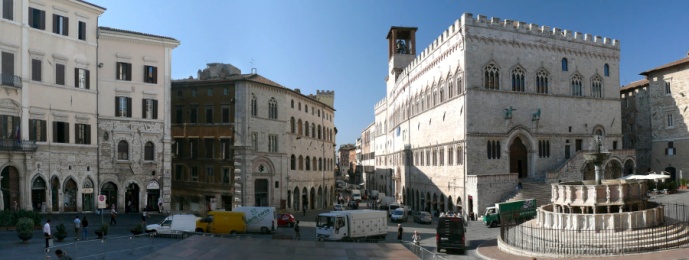 Il costo del pacchetto è di euro 250 per persona e comprende:Trasporto con pullman G.T. dal luogo di partenza e rientro e per le località indicate nel programma; Sistemazione in camere doppie - triple (Il supplemento camera singola è di euro 10,00 al giorno p.p.);Pranzi e cene in ristorante nei luoghi che andremo a visitare, comprensivi di acqua e vino ai pasti, guide turistiche, degustazioni varie ove previste, serata danzante, assicurazione (tessera socio Auser).Nel pacchetto non sono compresi il costo dei biglietti per ingressi a musei, trasporto in minimetrò a Perugia, mance al personale e tutto quanto non presente nella quota comprende.Auser insieme LancianoAntonio ucciPer informazioni e prenotazioni:Antonioucci@yahoo.it cell. 3207215343